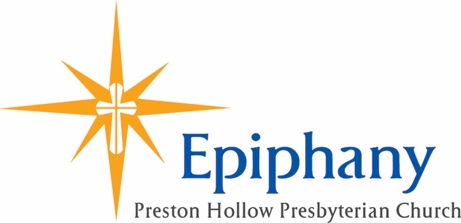 Epiphany Ministry of Preston Hollow Presbyterian ChurchParticipant Care InformationThe Epiphany Ministries cares for each participant inside of our program.  These questions are asked for the benefit of your participant, so that we may provide the best experience and safest environment for everyone involved.  Our church leaders and our ministry volunteers respect your families right to privacy.  Any information shared from this form is communicated directly with those caring for your participant and only on a “need to know” basis.  Please answer the below questions that apply to your participant to help us serve he/she better.Participants Name:______________________________ Gender:________ DOB:__________By what name does your participant preferred to be called?____________________________Vision:      	 Normal     	  ImpairedHearing		 Normal     	  ImpairedMotor:		 Normal     	  ImpairedAssisted with:	 Wheel Chair    Walker 		 Crutches     	  None	 Other__________________Communication Methods: (check all that apply)	 Verbal	 Sign language	 Gestures/vocalizations	 Communication device (type of device):_______________________	 Not communicating 	 Other _________________________________Toileting Skills:	Wears:      	 Underwear	 Diapers/pull-ups	Sits on toilet:	 Yes	              No	Initiation (check all that apply):			 Indicates he/she needs to go			 Needs to be taken to the bathroom every ______ (min/hour)			 Needs to be asked if he/she needs to go 			 Does not initiateAllergiesPlease list all allergies:  ________________________________________________________________________________________________________________________________________Are any of these allergies life-threatening?    Yes 	 NoPlease list all life-threatening allergies: _____________________________________________________________________________________________________________________________I will supply an Epi-Pen:   Yes	 	 NoSeizures:My participant has had a seizure in the past.		 Yes 	 NoIf yes, when was the last time, he/she has had one? ___________________________My participant currently has seizures:	 Yes 	 NoIf the person you care for currently has seizures, please answer the following questions:Average Frequency: _____times per    Day        Week        Month       YearWhen he/she has seizures, it looks like this: _________________________________________________________________________________________________________________________________________________________________________________What is the protocol for if your participant has a seizure under our care?________________________________________________________________________	________________________________________________________________________________________________________________________________________________My participant has VNS (Vagus Nerve Stimulator): 	 Yes 	 NoIs there anything else we need to know about your participant’s medical needs?________________________________________________________________________	________________________________________________________________________________________________________________________________________________Feeding:My participant is on a restricted diet:	 Yes 	 NoMy participant eats inedible objects (play-dough, crayons, etc.):	 Yes            No	Diet restrictions: (please check all that apply):		 Tube-fed		 Pureed food only		 Gluten-free		 Food allergies (please list above)		 Other: ____________Behavior:	My participant enjoys: (check all that apply)	 Crafts		 Writing	 Coloring	 Cutting with scissors		           Taking walks 	 Puzzles	 Reading 	 Being read to		My participant dislikes: (check all that apply)	 Loud noises	      Crowds		 Sharing	 Being touched	 Being told “no”     Transitions 	 Changes in routine	 Waiting			Other: __________________________________________________________________	________________________________________________________________________	The best way to handle these behaviors is to: ___________________________________	________________________________________________________________________	________________________________________________________________________	________________________________________________________________________	My participant’s behavior may indicate a problem requiring immediate attention when:	________________________________________________________________________	________________________________________________________________________	________________________________________________________________________Please tell us anything else about the participant that you care for, that might assist us in caring for him/her while he/she is in the Epiphany Program:____________________________________________________________________________________________________________________________________________________________________________________________________________________________________________________________________________________________________________________________________________________________________________________________________________________________________________________________________________________________________________________________________________________________________________________________________________________________________________________________________________________________________________________________________________________________________________________My participant has the following areas of interest:________________________________________________________________________________________________________________________________________________________________________What activities does your participant enjoy doing? (Check all that apply) Enjoys music 		 Enjoys iPads		 Enjoys larger worship settingsMy participant seems most relaxed in a setting amongst many other people? Yes 	 NoMy participant can do these things independently: (Check all that apply) Read	 Tie shoes	       Write name         EatA trigger-point for resistance, frustration, or behavioral problems may emerge when there are:	New environments		Change and transition	Loud noises			Distinct smellsIf my participant experiences a period of frustration, he/she calms when we:____________________________________________________________________________________________________________________________________________________________________________________________________________________________________________________________Are there any family needs that can be met by the church at this time?____________________________________________________________________________________________________________________________________________________________________________________________________________________________________________________________Does your participant have siblings? Yes 	 No How many sisters: _______________How many brothers: _____________Relationship to the Participant: __________________________________________________Guardian Name: ___________________________________________________________Cell Phone Number: __________________________ House Number (landline):________________Email address: _______________________________________________________________Which method of communication is best for us to reach you? Cell phone		 EmailAddress:  __________________________________________________________________________________________________________________________________________________Guardian 2 Name (If applicable): _________________________________________________Relationship to participant: ______________________________________________________Cell Phone Number: ________________________ house number: ______________________Email address: __________________________________________________________________Which method of communication is best for us to reach you? Cell phone		 EmailAddress: ____________________________________________________________________________________________________________________________________________________Emergency Contact (must be different from other names given)Name: ________________________________________________________________________Cell phone number: _____________________________________________________________Relationship to participant: _______________________________________________________